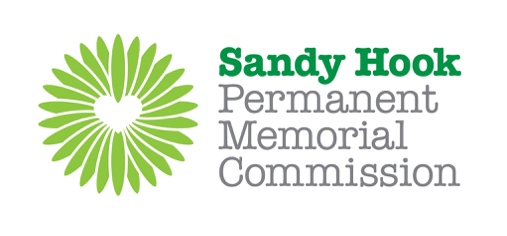 Phase I B Design Evaluation Use as much space as you need per design to send through your own thoughts on each of the 13 designs. Feedback is open-ended, anecdotal and based on personal preference. We recognize there will be different viewpoints here, but want to ensure we understand what you love, what you dislike and any considerations you have. Upon completion, please email feedback to: CommunitySHPMC@gmail.com.  Please do so by 04/8/18UNIQUE CODETHOUGHTS ON DESIGNSH37SH66SH81SH102SH108SH141SH147SH179SH203SH217SH233SH240SH279